АДМИНИСТРАЦИЯ ТУРОВСКОГО СЕЛЬСОВЕТА АБАНСКОГО РАЙОНА КРАСНОЯРСКОГО КРАЯПОСТАНОВЛЕНИЕ18.04.2022                                          с. Турово                                                    № 18О проведении противопаводковых мероприятий на территории Туровского сельсовета Абанского района Красноярского краяВ целях предупреждения и ликвидации чрезвычайных ситуаций  в период весенне-летнего  паводка 2022 года, в соответствии с Федеральным  законом 
от 06.10.2003 № №131-ФЗ «Об общих принципах  организации местного самоуправления в Российской Федерации», Федеральным законом от 21.12.1994г. 
№ 69-ФЗ «О защите населения и территорий от чрезвычайных ситуаций природного и техногенного характера»,   руководствуясь статьями 16, 19 Устава Туровского сельсовета Абанского района Красноярского края, ПОСТАНОВЛЯЮ:1. Утвердить План мероприятий по  предупреждению и ликвидации чрезвычайных ситуаций и обеспечению безопасной жизнедеятельности, сохранности объектов экономики и материально-технических ресурсов на территории Туровского сельсовета в период весеннего половодья и паводков 2022 года согласно приложению.2.Рекомендовать руководителям  учреждений и предприятий, расположенных на территории Туровского сельсовета 2.1. Обеспечить безопасность трудовых коллективов и вверенного имущества в период возможных чрезвычайных ситуаций, связанных с весенне-летним паводком в 2022 году.2.2. Спланировать и выполнить все необходимые мероприятия, связанные с внутренней организацией работы, принять участие, с помощью собственных сил и средств, в ликвидации последствий, возможных чрезвычайных ситуаций на территории Туровского сельсовета.2.3. В случае обнаружения  критической ситуации в период половодья оперативно и своевременно информировать администрацию Туровского сельсовета и ЕДДС администрации Абанского района.2.4. Обеспечить создание необходимого резерва продуктов питания, бытовых товаров, медикаментов для  потребности местного населения.3. Специалисту администрации Туровского сельсовета Рыбаковой Г.М. вручить копии настоящего постановления руководителям  учреждений 
и предприятий, расположенных на территории Туровского сельсовета под роспись.4.Контроль за исполнением настоящего Постановления оставляю за собой.5. Настоящее Постановление вступает в силу после официального опубликования в газете  «Сельские вести».Глава Туровского сельсовета                                                            Е.А. ЧеркасоваПриложение к Постановлению администрацииТуровского сельсовета от  18.04.2022  № 18   «О проведении противопаводковых мероприятий на территорииТуровского сельсовета Абанского района Красноярского края»П Л А Нмероприятий по предупреждению и ликвидации чрезвычайных ситуаций и обеспечению безопасной жизнедеятельности, сохранности объектов экономики и материально-технических ресурсов на территории Туровского сельсовета в период весеннего половодья и паводков 2022 года	В состав Туровского сельсовета Абанского района Красноярского края входят четыре населенных пункта – 
с. Турово, с. Залипье, д. Пушкино, д. Сенное. Численность местного населения (по фактическому проживанию) составляет 604 человека (в т.ч. по населенным пунктам: с. Турово - 218, с. Залипье - 300 , д. Пушкино - 54, д. Сенное - 32). На территории сельсовета имеется общеобразовательная школа (с. Залипье), СДК и библиотеки (с. Турово и с. Залипье), клубы (д. Пушкино и д. Сенное), расположены и организуют работу три сельхозпредприятия – Ковалев Н.С., Горелик Е.В., Носов Ю.М., торговые точки – магазины расположены в с. Турово (1) и в с. Залипье (2). Учреждения культуры расположены в отдельно стоящих деревянных помещениях, за исключением клуба в д. Сенное (клуб расположен в двухквартирном доме). Администрация Туровского сельсовета расположена в с. Турово. Во всех указанных населенных пунктах имеются природные водоемы (пруды). По состоянию на осень 2021 года вода ушла из прудов в д. Пушкино и в д. Сенное, оставив лишь мелководье незначительных размеров. В с. Турово пруд расположен на значительном расстоянии от жилого сектора, однако берег пруда образует автодорога Турово-Сенное (). В с. Залипье вблизи пруда расположены жилые дома улицы 30 лет Победы (низкий берег), школа, СДК (высокий берег), также часть берега образует автодорога (). В обоих случаях автодороги являются частью автобусных маршрутов (общественного и школьного транспортов). Стационарные ФАПы имеются в с. Турово и в с. Залипье, медицинское обслуживание населения д. Пушкино и д. Сенное организовано приездными фельдшерами. Примечание: Внесение информации в графу 5 Плана (об исполнении мероприятий) возложить на специалиста сельсовета Рыбакову Г.М.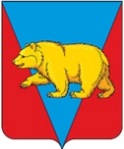 № п/пМероприятия,Форма реализацииСроки исполненияОтветственные исполнителиПримечание, отметка об исполнении123451.Мероприятие: Организовать и провести встречи с местным населением (с. Турово, с. Залипье) для разъяснения порядка действий при возникновении опасности затопления частного имущества, в т.ч. по отношению к имуществу соседей, доведения информации о расположении пунктов эвакуации и номеров телефонов экстренных служб.Форма реализации: Личная встреча через письменное объявление в СДК (с. Турово, с. Залипье), педагогическим коллективом школы, трудовыми коллективами предприятий, без оформления протокола.МартЧеркасова Е.А.Рыбакова Г.М.Шукайло Л.И.2.Мероприятие: Размещение в общедоступных местах для населения  информации профилактического характера и обеспечения взаимодействия и взаимопомощи.Форма реализации: Составление доступной информации (понятной), оформление листовки формата А5, распечатка и размещение путем расположения на магазинах, автобусных остановках, ФАПах, школе.Апрель Черкасова Е.А.Рыбакова Г.М.Шукайло Л.И.3.Мероприятие: Проверить комиссионно работоспособность систем оповещения в с. Турово, с. Залипье, д. Пушкино, д. Сенное.Форма реализации: Практическое включение и выключение системы оповещения с определением радиуса покрытия информации (до крайней точки в четырех направлениях), с составлением акта проверки.Апрель Черкасова Е.А.4.Мероприятие: Провести комиссионное обследование части автодорог, образующих берега водоемов (прудов) в с. Турово, с. Залипье.Форма реализации: Выезд на место, определение уровня снега, воды относительно высоты дороги и линии дорожного полотна, с составлением акта обследования.АпрельЧеркасова Е.А.5.Мероприятие: Организовать расчистку  снега на автодорогах и перекрестах улиц населенных пунктов.Форма реализации: Заказ дорожной техники в соответствии с заключенным контрактом.Апрель Черкасова Е.А.6.Мероприятие: Организовать мониторинг температурного режима (дневное и ночное время) с определением темпа таяния снега в критических местах (автодороги содержащие маршрут общественного и школьного транспорта, жилой сектор с. Залипье ул. 30 лет Победы).Форма реализации: Снятие информации с уличного градусника (с. Турово, с. Залипье, д. Пушкино, д. Сенное), визуальный осмотр снега на улицах населенных пунктов, без составления актов и протокола.АпрельРыбакова Г.М.7. Мероприятие: Организовать наблюдение за уровнем воды в водоемах с. Турово и с. Залипье.Форма реализации: Ежедневный визуальный осмотр (в вечернее время), без составления акта.АпрельЧеркасова Е.А.8. Мероприятие: Прекращение движения большегрузного транспорта на отдельных участках автодорог населенных пунктов при возникновении угрозы их разрушения.Форма реализации: Издание Постановления администрации Туровского сельсовета, размещение в общедоступных местах для населения, направление копии в ОГИБДД Отдела МВД России по Абанскому району.Апрель Черкасова Е.А. Рыбакова Г.М.9.Мероприятие: Направить информацию в адрес руководителей торговых предприятий, расположенных на территории сельсовета, заведующим ФАПов о создании резерва продуктов питания, бытовых товаров, медикаментов для населения в период паводка.Форма реализации: Составление информационного письма с учетом принятых решений на совещании при главе Туровского сельсовета.Апрель Рыбакова Г.М.10. Мероприятие: Определить пункты временного размещения эвакуируемого населения из зон возможного подтопления с определением лиц, ответственных за вопросы жизнеобеспечения эвакуируемого населения.Форма реализации: Рассмотрение предложений руководителей учреждений, предприятий.Апрель Черкасова Е.А.Рыбакова Г.М.11.Мероприятие: Оперативное и своевременное информирование администрации Абанского района (ЕДДС, ГО и ЧС), Отдел МВД России по Абанскому району о складывании критической ситуации в период половодья.Форма реализации: Незамедлительное информирование в телефонном режиме лицом, обнаружившим критическую ситуацию, направление информации в адрес главы Абанского района в письменном виде в течение 60 минут с момента направления информации в телефонном режиме в указанные подразделения.Весь период паводкаЧеркасова Е.А.Рыбакова Г.М.Шукайло Л.И.12.Мероприятие: Своевременное и внимательное изучение поступающих документов (постановлений, протоколов, рекомендаций), организация их исполнения.Форма реализации: Получение корреспонденции, практическое изучение, составление резолюции с определением конкретных исполнителей и контрольных сроков исполнения.Весь период паводкаЧеркасова Е.А.Рыбакова Г.М.Шукайло Л.И.